MR & Directie (16:00 – 17:00 uur)MR (17:00 – 18:00 uur)ACTIEPUNTENLIJST 2021/2022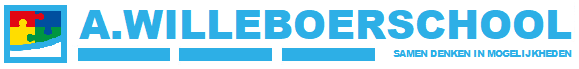 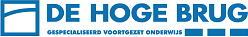 NOTULENMR VERGADERING 5Datum:Maandag 20-06-2022Plaats:De Hoge BrugTijd:16.00 – 18:00 uur Uitgenodigd:PMR:       R. Kat (VSO De Hoge Brug), J. Uithol (VSO De Hoge Brug),                           T. Meijboom (SO De A. Willeboerschool)OMR:      J. Willemse (ouder VSO De Hoge Brug), I. Harteveld (ouder SO De A.   Willeboerschool), C. Hilling (ouder SO De A. Willeboerschool)Directie: J. van Platteschorre (locatiedirecteur VSO De Hoge Brug), Buitenhuis (locatiedirecteur SO De A. Willeboerschool).Overige: Voorzitter: R. KatNotulist: R. KatAGENDAPUNTENBEVOEGHEID MROpening Welkom door voorzitter.Accorderen vorige notulen (zie bijlage)Informatie vanuit GMR geen updates meer op de site?  ActiepuntenlijstgeenIngekomen- en uitgaande postGeen.Mededelingen directie Corona
Gelegenheid voor directie te informeren over zaken welke te maken hebben met Corona. (gevolgen, achterstanden, communicatie team, contact ouders, etc.)Willeboerschool: Geen nieuwe besmettingen onder personeel. Wel het geval bij een moeder en leerling.  Geen bijzondere acties, maar zal wel weer onder de aandacht moeten worden gebracht.In school geval van waterpokken en krentenbaard. GGD heeft hier een actieve rol. Is onder controle.Hoge Brug: Eén geval van corona onder personeel. Is onder controle, maar ook hier weer aandacht schenken aan het bewustzijn onder collega’s.Mededelingen directie Overig
Gelegenheid voor directie om overige punten, eigen voorstellen, e.a. te behandelen en te informeren over schoolse zaken.  Willeboerschool: Schoolgids zal binnenkort klaar zijn.Formatie nog niet helemaal rond. Laatste vacatures worden gevuld. o.a. groep veelkleurig.Vanuit BOOR-ICT is een offerte binnengekomen. Deze is erg hoog. Onderzoek naar mogelijkheden om deze kosten te verlagen.Er zullen nieuwe luchtkwaliteitsmeters geïnstalleerd worden. Dit heeft enige vertraging.Vanaf april is A. Ahami beschikbaar als interim in samenwerking met O. Kammeron (bovenschool directie (v)so) Hoge Brug: Aanstelling preventiemedewerkster voor de RI&E Per 1 juli 2017 heeft de P(G)MR instemmingsrecht over de keuze van de persoon/personen van preventiemedewerker en diens positionering in de organisatie. (zie bijlage Wet RI&E)Jaarplanning 2022/2023Formatieplan 2022/2023Directie heeft toelichting gegeven over formatie. Hierin is gesproken over wijzigingen welke zullen plaatsvinden volgend schooljaar onder personeel.Jaarverslag 2021/2022Grotendeels ongewijzigd.Bijgekomen opvang buiten de groep (groep veelkleurig)ICT: Zal een vragenlijst komen aankomend schooljaar. Hierin wordt gedetailleerd onderzoek en verslag gedaan naar informatie over beveiliging en veiligheid.Samenwerking Willeboer & Hoge BrugEen vast agendapunt op de MR vergadering om dit thema levendig te houden. Ruimte om lopende zaken te bespreken.Lopende zaken:  Gezamenlijke studiedag zal geen doorgang vinden. Eigen invulling.Aankomende onderwerpen volgende MR vergaderingRondvraag met directieGelegenheid om vragen te stellen waar directie bij is.Afsluiting Afsluiting eerste gedeelte vergadering. Tweede gedeelte zal MR verder gaan zonder directie.Instemming MRAdviesrecht MRInstemming PMRInstemming MRAGENDAPUNTENBEVOEGHEID MRMR jaarplan 2021-2022
vast punt op agenda: bespreken, aanpassen, etc.Nadenken over de speerpunten binnen MR dit schooljaar. Deze staan momenteel in het jaarplan. Als er andere punten zijn zal dit meegenomen en aangepast worden in het jaarplan. Zaak voor MR leden actief te luisteren naar achterban om te weten te komen welke thema’s spelen.Nadenken over cursusmogelijkheden.Momenteel is er voor alle MR leden een account aangemaakt  op de MR Academie. Hier staan verschillende e-learning modules om informatie in te winnen over de MR. Zo kunnen de leden dit keer het stukje ‘minicollege-Formatieplan en Werkverdelingsplanbegroting’ bekijken i.v.m. ingebrachte stukken deze vergadering.Jaarverslag MR 2021-2022Voorzitter zal z.s.m. jaarverslag maken van de MR, deze zal gemaild worden naar alle leden.OuderbetrokkenheidVast speerpunt op de agenda. Nadenken over prioriteiten en wensen voor dit jaar. Ouderbetrokkenheid is een mooi punt om mee te nemen. MR kan bijvoorbeeld meedenken over het organiseren van thema-avonden en ouders bij elkaar te brengen.Overige punten vanuit directieBespreken en afspraken maken binnen de MR vanuit eerder vernomen punten afkomstig van directie.In de Corona periode zijn er veel aanpassingen geweest in (pauze)roosters. Goed in gaten houden dat onder personeel een juiste verdeling is van pauzetijden. Rondvraag en w.v.t.t.k.Vraag vanuit voorzitter onder de leden om na te denken over de speerpunten welke MR wil profileren volgend schooljaar. Deze zullen worden vastgezet in het jaarplan van volgend jaar. Afsluiting Afsluiting tweede gedeelte MR vergadering.PlanActie WieWanneerJaarplan MR 2022-2023Leden denken na over de speerpunten MR voor volgend schooljaar en geven deze door via mail.allen1 sept.